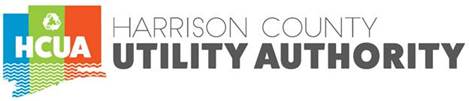 JOB ADVERTISEMENTJob Title: Utility Technician I (Water, Wastewater & Locates)Pay: Non-Exempt Status, Salary will be determined based on applicable experienceWork Hours: Monday – Friday, 8am to 5pm, rotate On-Call and/or as needed/directedWork Duties: The Technician will be responsible for responding to service calls for HCUA water and/or sewer systems. They will perform scheduled checks and preventive maintenance tasks. They will perform minor repairs requiring diagnosis and subsequent corrective action. They will perform major repairs after diagnosis requiring removal and replacement. They will repair/rehabilitate pumps and panels. They will perform minor line repairs to laterals, water mains and force mains requiring only hand tools. They will perform Mississippi One Call Locates of the HCUA sewer system. The Technician will receive the locate requests, appropriately mark the utility in the field and/or communicate with the entity making the request and file the locate closeout documentation. The Technician will perform GPS coordinate locates of existing or newly constructed or repaired water and sewer features.They will provide inspection oversite for major repairs to water mains and/or force main or other system appurtenances requiring the use of heavy or specialized equipment. They will provide inspection of minor construction or repair of water and/or sewer features. They will complete Request for Purchase Orders, Completion Reports, pick-up parts and/or arrange delivery of equipment or materials. They will read water and/or sewer meters for billing purposes. They will answer service calls after normal work hours when scheduled to be On-Call or as needed. They will work as directed during times of emergency. They will perform work as directed by the supervisor and/or the Executive Director.Minimum Qualifications: The person must be a high school graduate or have obtained a GED.The person must have a Mississippi driver’s license and be insurable on HCUA policy.The person must be able /willing to work in a water and/or wastewater environment.The person must be able to communicate in a polite and effective manner with the public.The person must be willing to work regular hours, nights, weekends or emergency conditions as may be required.The person must be able to operate a pickup truck, hand tools and other small equipment like a small submersible pump. Desired Qualifications:A person with basic plumbing or electrical experience.A person with utility construction experience.A person with wastewater collection and/or water system operation, maintenance and repair experience. A person able to read and use engineering plans to aid in location of utilities.Physical Demands:The technician will spend the majority of their time working outside and therefore must be able to work in natural weather conditions. They will routinely walk, kneel, bend over, and lie down as needed to perform operation, maintenance and repair duties. They will routinely carry tools, equipment and materials of varying sizes and weight as needed to perform repair duties. They will routinely need to use their arms and hands to operate tools and perform manual tasks. They will visually need to be able to work at night and in the daytime while performing repair duties.How to Apply:Email resume to proberts@hcua-ms.us or mail to: Harrison County Utility Authority						         Attn: Human Resources         P. O. Box 2409						         Gulfport, MS 39505				